ATV “HONDA FOREMAN 500”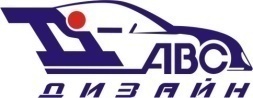 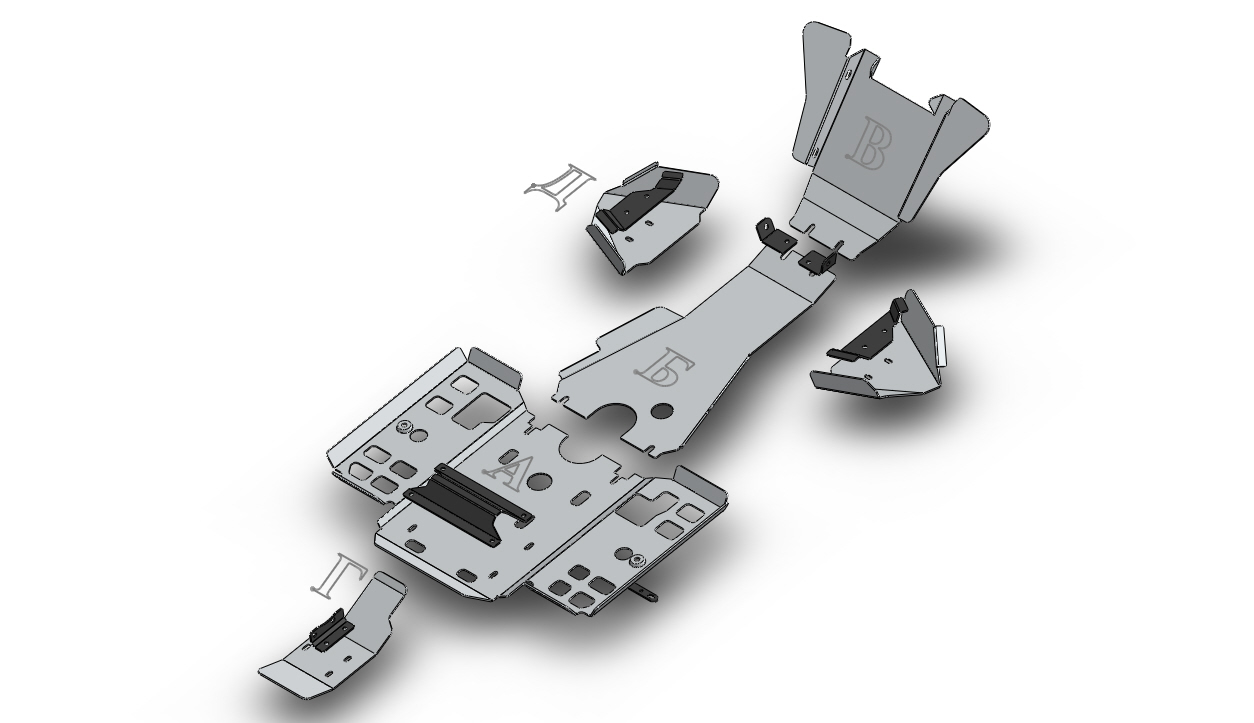 Инструкция по установке:Снять штатный пыльник.Установить Деталь А при помощи Кронштейна 1, Кронштейна 5 и Дистанционной втулки h=70мм.Установить Деталь Б. Предварительно установить Кронштейн 2 . Крепить в штатные отверстия рамы. Соединить Деталь Ас  Деталью Б при помощи закладных планок.Установить Деталь В. Крепить в штатные отверстия рамы болтами М8х25. Соединить Деталь Вс Деталью Б при помощи Кронштейна 2. Установить Деталь Г припомощи Кронштейна 3. Кронштейн крепить в штатные отверстия рамы болтами М10х30. Дополнительно закрепить Деталь Г в штатное отверстие рамы болтом М8х35 через Дистанционную втулкуh=10мм.Установить Деталь Дпри помощи Кронштейна 4.Специальный болт и шайба: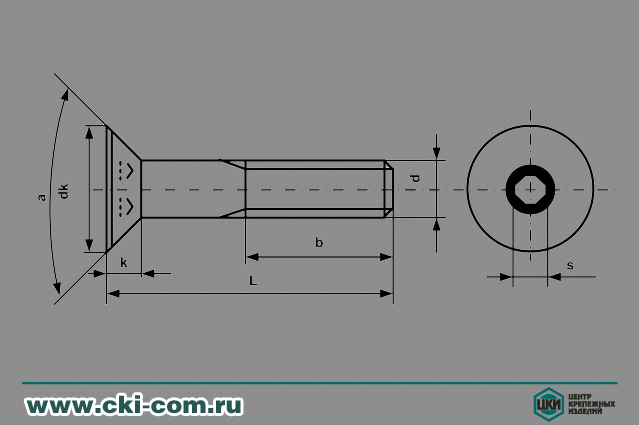 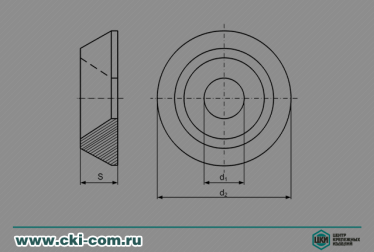 Примечания:Все кронштейны устанавливаются гайкой вверх.Все точки крепления протянуть.Крепеж